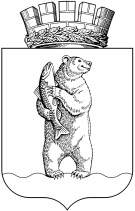 АДМИНИСТРАЦИЯгородского округа АнадырьПОСТАНОВЛЕНИЕОт 29.07.2013                                                                                                                                              № 462 	В соответствии с пунктом 6 статьи 8 Федерального закона от 25.12.2008 № 273-ФЗ «О противодействии коррупции», Указом Президента Российской Федерации от 18 мая 2009 г. № 561 «Об утверждении порядка размещения сведений о доходах. Об имуществе и обязательствах имущественного характера лиц, замещающих государственные должности Российской Федерации, федеральных государственных служащих и членов их семей на официальных сайтах федеральных государственных органов и государственных органов субъектов Российской Федерации и предоставления этих сведений общероссийским средствам массовой информации для опубликования»,ПОСТАНОВЛЯЮ:Утвердить прилагаемый   порядок  размещения   сведений   о   доходах,  об  имуществе    и обязательствах  имущественного  характера муниципальных  служащих  и  членов их семей на официальном сайте Администрации городского округа Анадырь   и   предоставления   этих   сведений  общероссийским  средствам   массовой  информации  для опубликования.Утвердить прилагаемую  форму сведений  о  доходах за  отчетный  период  об имуществе  и обязательствах имущественного характера  по состоянию на конец отчетного периода, представленных муниципальными служащими Администрации городского округа АнадырьОпубликовать настоящее постановление в газете «Крайний Север».Настоящее постановление вступает в силу со дня его официального опубликования.Контроль  за  исполнением  настоящего   постановления  возложить   на   заместителя   Главы Администрации городского округа Анадырь – начальника Управления по организационным и административно-правовым вопросам Администрации городского округа Анадырь Гончарова Н.А.Глава Администрации                                                                                                             А.Г. ЩегольковУТВЕРЖДЕНПостановлением Администрациигородского округа Анадырьот 29.07.2013 N 462ПОРЯДОКразмещения сведений о доходах, об имуществе и обязательствах имущественного характера    муниципальных служащих  и членов их семей на официальном сайте Администрации                                      городского округа Анадырь и предоставления   этих   сведений  общероссийским средствам   массовой  информации  для опубликованияНастоящим порядком устанавливаются обязанности кадровой службы Администрации городско-го округа Анадырь, а также кадровых служб структурных подразделений, Администрации городского округа Анадырь, являющихся самостоятельными юридическими лицами,  по размещению сведений о доходах, об имуществе и обязательствах имущественного характера муниципальных служащих, их супругов и несовершеннолетних детей (далее - сведения о доходах, об имуществе и обязательствах имущественного характера), чьи должности включены в перечень должностей муниципальной службы в городском округе Анадырь, при назначении на которые граждане обязаны представлять сведения о своих доходах, об имуществе и обязательствах имущественного характера, а также сведения о доходах, об имуществе и обязательствах имущественного характера своих супруги (супруга) и несовершеннолетних детей, утвержденный Решениями Совета депутатов городского округа Анадырь от 28 октября 2010 года № 162 ,на официальном сайте Администрации городского округа Анадырь (далее - официальный сайт), а также по предоставлению этих сведений общероссийским средствам массовой информации для опубликования в связи с их запросами.2. На официальном сайте Администрации городского округа Анадырь размещаются и общероссийским средствам массовой информации предоставляются для опубликования следующие сведения о доходах, об имуществе и обязательствах имущественного характера:а) перечень объектов недвижимого имущества, принадлежащих муниципальному служащему, его супруге (супругу) и несовершеннолетним детям на праве собственности или находящихся в их пользовании, с указанием вида, площади и страны расположения каждого из них;б)  перечень транспортных средств, с указанием вида и марки, принадлежащих на праве собственности муниципальному служащему, его супруге (супругу) и несовершеннолетним детям;в)    декларированный годовой доход муниципального служащего, его супруги (супруга) и несовершеннолетних детей.3. В размещаемых на официальном сайте и предоставляемых общероссийским средствам массовой информации для опубликования сведениях о доходах, об имуществе и обязательствах имущественного характера запрещается указывать:а)    иные сведения (кроме указанных в пункте 2 настоящего порядка) о доходах муниципального  служащего,  его  супруги (супруга)    и   несовершеннолетних   детей,   об   имуществе,   принадлежащем   на  праве  собственности названным лицам, и об их обязательствах имущественного характера;б)  персональные данные супруги (супруга), детей и иных членов семьи муниципального служащего;в)  данные, позволяющие определить место жительства, почтовый адрес, телефон и иные индивидуальные средства коммуникации муниципального служащего, его супруги (супруга), детей и иных членов семьи;2г)  данные, позволяющие определить местонахождение объектов недвижимого имущества, принадлежащих муниципальному служащему, его супруге (супругу), детям, иным членам семьи на праве собственности или находящихся в их пользовании;д)     информацию, отнесенную  к   государственной   тайне   или   являющуюся   конфиденциальной.4. Сведения о доходах, об имуществе и обязательствах имущественного характера, указанные в пункте 2 настоящего порядка, размещают на официальном сайте Администрации городского округа Анадырь в течение 14 рабочих дней со дня истечения срока, установленного для подачи справок о доходах, об имуществе и обязательствах имущественного характера муниципальными служащими.5. Размещение на официальном сайте Администрации городского округа Анадырь  сведений о доходах, об имуществе и обязательствах имущественного характера, указанных в пункте 2 настоящего порядка:а)   представленных Главой городского округа Анадырь – Главой Администрации городского округа Анадырь, муниципальными служащими управлений Администрации городского округа Анадырь, в том числе управлений, являющихся самостоятельными юридическими лицами, обеспечивается  ответственным лицом Управления по организационным и административно-правовым вопросам Администрации городского округа Анадырь по предоставлении необходимых сведений  работниками кадровых служб управлений.6. Отделом делопроизводства и кадровой работы Управления по организационным и административно-правовым вопросам Администрации городского округа Анадырь, кадровыми службами (лицами, ответственными за кадровую работу) управлений Администрации городского округа Анадырь, являющимися самостоятельными юридическими лицами: а)  в 3-дневный срок со дня поступления запроса от общероссийского средства массовой информации сообщают о нем муниципальному служащему, в отношении которого поступил запрос;б)  в 7-дневный срок со дня поступления запроса от общероссийского средства массовой информации обеспечивают предоставление ему сведений, указанных в пункте 2 настоящего порядка, в том случае, если запрашиваемые сведения отсутствуют на официальном сайте.7. При размещении на официальном сайте сведений о доходах, об имуществе и обязательствах имущественного характера за каждый последующий год, указанные сведения, размещенные в предыдущие годы, сохраняются на официальном сайте.8. В случае, если муниципальными служащими предоставлены уточненные сведения о доходах, об имуществе и обязательствах имущественного характера,  и если эти сведения подлежат размещению на официальном сайте, ответственное лицо Управления по организационным и административно-правовым вопросам Администрации городского округа Анадырь по предоставлении этих сведений размещает их на официальном сайте в 3-дневный срок после предоставления. 9. Муниципальные служащие кадровых служб Администрации городского округа Анадырь и структурных подразделений Администрации городского округа Анадырь, являющихся самостоятельными юридическим лицами, ответственное лицо Управления по организационным и административно-правовым вопросам Администрации городского округа Анадырь, несут в соответствии с законодательством Российской Федерации ответственность за несоблюдение настоящего порядка, а также за разглашение сведений, отнесенных к государственной тайне или являющихся конфиденциальными.УтвержденыПостановлением Администрации городского округа Анадырьот  29.07.2013г. № 462СВЕДЕНИЯо  доходах за отчетный период с 1 января 20_____года по 31декабря  20_______года, об имуществе и обязательствах имущественного характера  по состоянию на конец отчетного периода, представленных лицами, замещающими муниципальные должности в городском округе Анадырь, муниципальными служащими Администрации городского округа Анадырь<1> Указывается только ФИО муниципального служащего, ФИО супруги (супруга) и несовершеннолетних детей не указываются<2> Указывается только должность муниципального служащего<3> Например, жилой дом, земельный участок, квартира и т.д.<4> Россия или иная страна (государство)Об утверждении порядка размещения сведений о доходах, об имуществе и обязательствах имущественного характера муниципальных служащих и членов их семей на официальном сайте Администрации городского округа Анадырь,  и предоставления  этих сведений  общероссийским  средствам массовой информации для опубликованияФамилия, имя, отчество муниципального служащего<1>Должность  муниципального служащего<2>Деклариро-ванный годовой доход за 20__ год(рублей)Перечень объектов недвижимого имущества и транспортных средств, принадлежащих на праве собственностиПеречень объектов недвижимого имущества и транспортных средств, принадлежащих на праве собственностиПеречень объектов недвижимого имущества и транспортных средств, принадлежащих на праве собственностиПеречень объектов недвижимого имущества и транспортных средств, принадлежащих на праве собственностиПеречень объектов недвижимого имущества, находящихся в пользованииПеречень объектов недвижимого имущества, находящихся в пользованииПеречень объектов недвижимого имущества, находящихся в пользованииФамилия, имя, отчество муниципального служащего<1>Должность  муниципального служащего<2>Деклариро-ванный годовой доход за 20__ год(рублей)Объекты недвижимого имуществаОбъекты недвижимого имуществаОбъекты недвижимого имуществаТранспортные средства(вид, марка)Вид объектов недвижимого имуществаПлощадь(кв. м)Страна расположенияФамилия, имя, отчество муниципального служащего<1>Должность  муниципального служащего<2>Деклариро-ванный годовой доход за 20__ год(рублей)Вид объектов  недвижимо-го имущества<3>Площадь(кв. м)Страна расположения<4>Транспортные средства(вид, марка)Вид объектов недвижимого имуществаПлощадь(кв. м)Страна расположенияСупруга (супруг)Несовершеннолет-ний ребенок (указать сын или дочь)